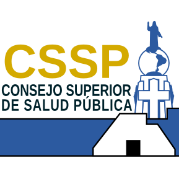 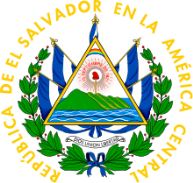 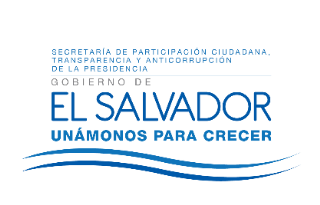 Resolución  de inexistenciaSan Salvador  a  las diez catorce  horas del  día 4 de Noviembre    de los corrientes,   Consejo Superior   de  Salud  Pública,  Luego  de  haber  recibido la solicitud   de  informaci6n    N° 76/2016   presentada   en la Oficina  de información   y Respuesta  y se   solicita  la siguiente información   :  "a) Copia de los contratos  de pólizas  de seguro  médico  para funcionarios   y empleados  de esa institución  financiados  con cargo al presupuesto   institucional   de 2016. b) Copia de documentos   anexos  a  los contratos   indicados  en el literal  anterior,   que  se refieran   a  condiciones   para  la prestaci6n   de  los servicios  de  seguro  médico   para  los funcionarios   y empleados  de esa institución   durante  el presente  ejercicio  fiscal.  Y  luego de verificar  que la informaci6n   no se  encuentra  entre  las acepciones  de los Art.  19 y 24 de LAIP" se inici6  el trámite   de la solicitud  de lnformaci6n,   con las siguientes  Gestiones  de Subsanación,  dado  que la persona  al enviar  su solicitud,  no agregó su número  telefónico de contacto,  se verificó  en el directorio   y se le llama hasta contactar  a la persona quien a  través  de la llamada  telefónica,   subsanó  la solicitud.   Sobre el particular,   el infrascrito Oficial de información   hace las siguientes  consideraciones:- Fue realizado  requerimiento, a la Unidad Financiera institucional   al siguiente  día hábil de presentarse  la solicitud  y subsanarla  por el dato  del número  telefónico,   sobre  la solicitud de información   referida,   recibiéndose   respuesta  por parte  de Jefa de la referida  Unidad, informando	que  "no  existe  contratos   de pólizas de seguro  médico  para  funcionarios   y empleados  de esa institución".-  De conformidad   al artfculo  73 de la  Ley de Acceso a  la  lnformaci6n    Publica,  en el caso que la informaci6n   sea inexistente,   el Oficial  de lnformaci6n   analizara  el caso y tornara las medidas  pertinentes    para  localizar  la  informaci6n.   Sin embargo,   se deja  constancia que en el presente  caso y al memento   de esta solicitud,  por lo que se envi6 la solicitud a la Unidad Adquisiciones    y  Contrataciones    institucional y  en  oficio  de  respuesta tambien confirman  la  inexistencia de Contratos de pólizas de  seguro  medico   para  funcionarios    y empleados  de esa instituci6n.   Por lo que no existen  medidas  que puedan  adoptarse  para facilitar la documentación    requerida,  por no haber sido esta generada.POR TANTO, de conformidad    a los artículos 65, 66, 69, 70, 71, 72 y 73 de la  Ley de Acceso a  la información   Pública, el suscrito  Oficial de información   RESUELVE: CONFIRMAR LA INEXISTENCIA de la información   solicitada  ---, relativos:   a) Copia de los contratos  de póliza de seguro  médico  para funcionarios   y empleados  de esa institución, financiados          con         cargo         al        presupuesto          institucional           de         2016. b) Copia de documentos   anexos  a  los contratos   indicados  en el literal  anterior,   que se refieran   a  condiciones   para  la  prestación   de  los  servicios  de  seguro  médico   para  los funcionarios   y empleados   de esa institución   durante   el presente  ejercicio  fiscal,  por  no contar  con  la contratación   de este tipo  de servicios en la instituciónNotifíquese,Aura Ivette MoralesOficial de InformaciónConsejo Superior de Salud PúblicaNota: este documento no aparece firmado por ser una versión seleccionable e inclusiva